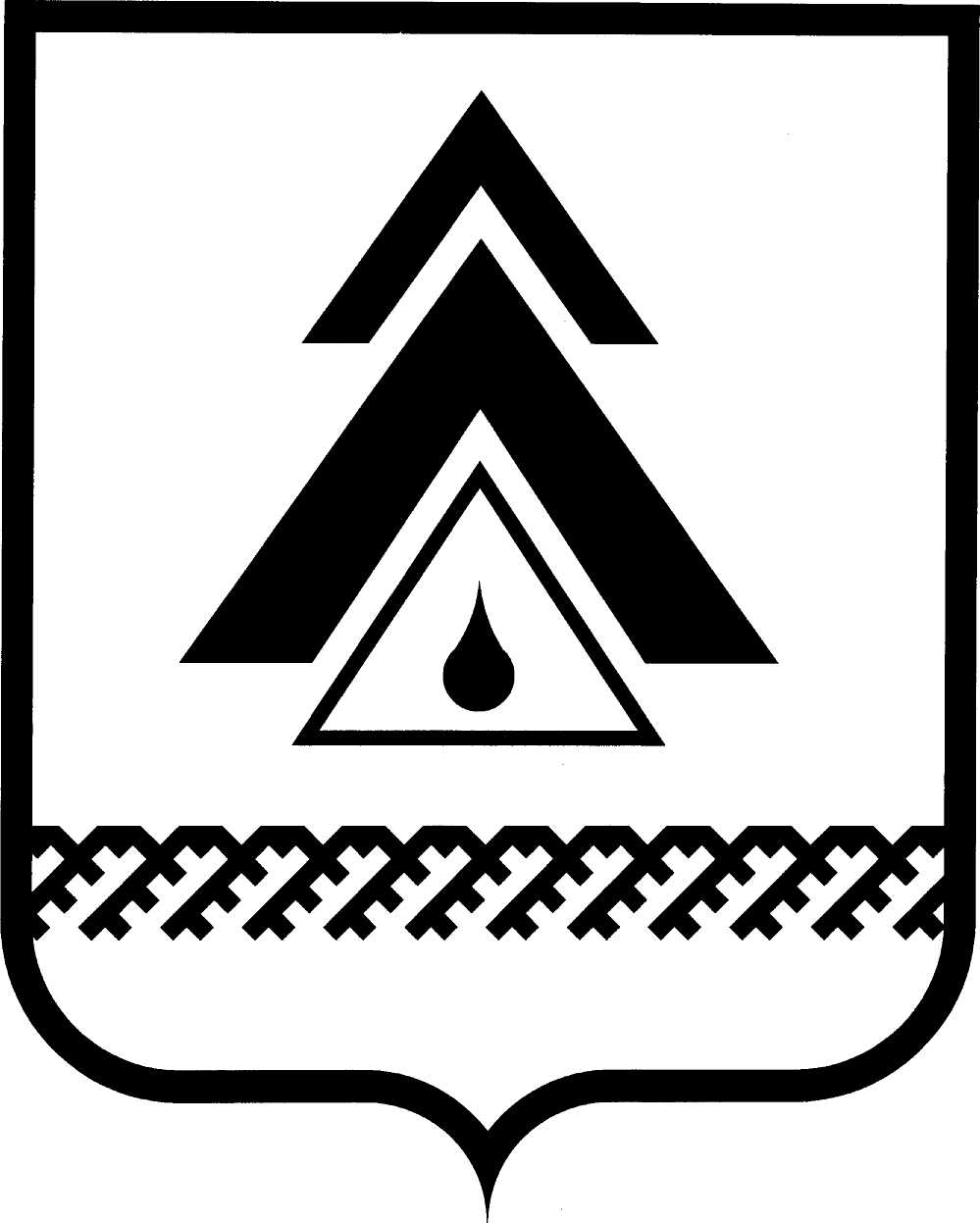 ДУМА НИЖНЕВАРТОВСКОГО РАЙОНАХанты-Мансийского автономного округа - ЮгрыРЕШЕНИЕО внесении изменений в приложения 1, 2 к решению Думы района от 29.11.2007 № 149 «О социальной защищенности лиц, замещающих должности, не отнесенные к должностям муниципальной службы, и осуществляющих техническое обеспечение деятельности органов местного самоуправления района и рабочих, осуществляющих техническое обеспечение деятельности органов местного самоуправления района»В соответствии с частью 2 статьи 53 Федерального закона от 06 октября 2003 года № 131-ФЗ «Об общих принципах организации местного самоуправления в Российской Федерации», руководствуясь Уставом района,Дума района РЕШИЛА:1. Внести изменения в приложения 1, 2 к решению Думы района от 29.11.2007 № 149 «О социальной защищенности лиц, замещающих должности, не отнесенные к должностям муниципальной службы, и осуществляющих техническое обеспечение деятельности органов местного самоуправления района и рабочих, осуществляющих техническое обеспечение деятельности органов местного самоуправления района»:1.1. В приложении 1:1.1.1. Исключить раздел III «Иные виды социальной защищенности».1.1.2. Раздел IV «Перечень документов для предоставления выплат» считать соответственно разделом III.1.2. В приложении 2:1.2.1. Исключить раздел III «Иные виды социальной защищенности».1.2.2. Раздел IV «Перечень документов для предоставления выплат» считать соответственно разделом III.3. Настоящее решение вступает в силу после его официального опубликования.4. Контроль за выполнением решения возложить на постоянную комиссию по бюджету, налогам, финансам и социально-экономическим вопросам Думы района (Н.А. Шляхтина).Глава района					                                          А.П. Пащенкоот 26.11.2013г. Нижневартовск                                                            № 402       